Cesena,	 1/4/22Circolare 110-2021				  			  Agli alunni rappresentanti di classep.c. Ai loro docentiOggetto: convocazione comitato di base alunni 7/4/22E’ convocato come da richiesta regolarmente pervenuta dai rappresentanti alunni/e un comitato di base per gli alunni rappresentanti di classe di tutte le classi di entrambi i plessi dalle 9 alle 13 del giorno 7/4/22 col seguente odg:
1)organizzazione giornata pre-pasquale del 13 aprile con relativi tornei sportivi di pasqua;
2) Varie ed Eventuali.La scansione oraria è la seguente:10.00-11.30 biennio11.30 -13 triennioSono dunque autorizzati a lasciare l’aula e partecipare alla riunione tutti e soli i rappresentanti delle classi, secondo la divisione oraria indicata, I 4 rappresentanti di istituto sono autorizzati per tutta la durata della riunione.Al termine dell’assemblea delle 13 i rappresentanti il cui orario di lezione si conclude alle 13 possono andare a casa. Per chi ha la sesta ora, si svolgerà regolarmente.La riunione si tiene in Aula Magna Pascal e in Aula Polivalente Comandini, in presenza. Ciascun rappresentante si reca nell’aula del proprio plesso in cui fa lezione ogni giorno. Le due riunioni saranno in collegamento meet fra loro e i rappresentanti di istituto si divideranno due ciascuno nelle due auleIl Dirigente scolasticoProf. Francesco Postiglione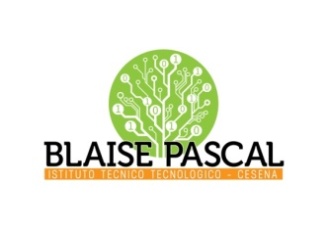 ISTITUTO Superiore 
Pascal-ComandiniP.le Macrelli, 100 
47521 Cesena 
Tel. +39 054722792 
Cod.fisc. 90076540401 - Cod.Mecc. FOIS01100L
FOIS0100L@istruzione.itFOIS0100L@pec.istruzione.it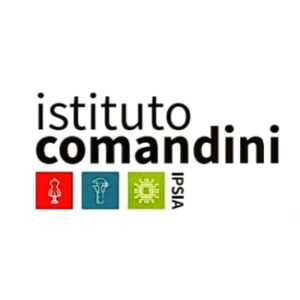 